Annex 6: Draft structure public webpage (task 1.4)The public webpage serves the following purposes:Informing the general public about the project in Bulgaria and RomaniaContact informationProviding newsProviding background documentsProviding links to relevant national/regional/international webpages on the MSFDThe website will be hosted by ARCADIS Belgium.The webpage will contain at least the following links:The Romanian webpage on the MSFD The Bulgarian webpage on the MSFDThe “Black Sea Region Marine Documents” webpage on the EIONET EEA websiteLinks to the EC, DG Mare, DG Environment, ICES, JRC, BSBDThe EEA EIONET webpage will serve as internal information exchange platform for the project and is only accessible for registered users of the project.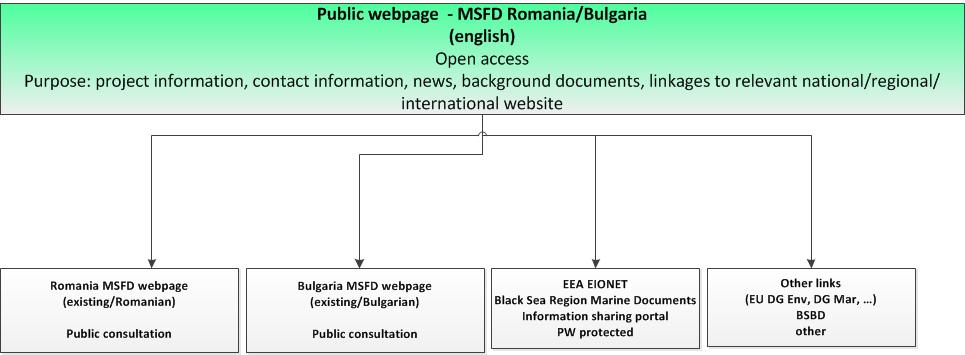 